DOCENTE ______________________________________________                                                                                    DISCIPLINA __________________________________ DEBITO ORARIO: N° SPAZI ____________ da 55 minutiMilano, _________________ Firma Docente                                                                                                                                                                                                                    Il Dirigente ScolasticoModalità progettuali  Tipologia attività  N° spaziPeriodo dal … al …..Orario settimanaleClasse/iAltri docenti in compresenzaRecuperoPotenziamento/ampliamento OFUscite/viaggi di istruzioneSabatiSostituzioni dei docenti assentiProgetti particolari da concordare con il dirigente scolasticoAltro …. da concordare con il dirigente scolasticoTotale spazi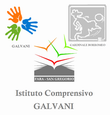 